Kursprogramm OGSHalbjahr 2024 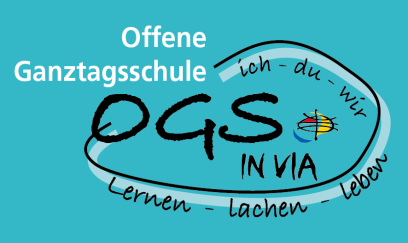 OGS Auf der HörnAhornstr. 60,52074  AachenTel. Mail Homepage TagZeitKursMontag 15:00 – 16:00 hIT4Kids Klasse 3 & 4 (Start noch unklar) – Studenten der RWTH 14:00 – 15:00 h„Ruhig und stark!“ offenes Angebot für die Klassen 1 & 2 (14-tägig)15:00 – 16:30 hKochen & Backen Klassen 3 & 4 – Frau Bozan & Frau HennenDienstag15:30 – 16:30 hSkateboard Klassen 2 bis 4 – Herr Krzyminski15:00 – 16:00 hTurnen Klassen 1 & 2– Stadtsportbund14:30 – 16:00 hTheater Kurs Klassen 3 & 4 – Frau Elberfeld (läuft bereits, keine Anmeldung mehr möglich)13:00 – 15:00 hOffenes Gartenangebot für alle Klassen –Herr Engel (ab dem 05.03.2024)15:00 – 16:00h Projekt Haus Hörn Klassen 3 & 4 (14-tägig) – Frau Cejvanovic & Frau DujardinMittwoch15:00 – 16:00 hFußball Klassen alle Klassen – Sportfreunde Hörn e.V. 14:30 – 16:00hKreativkurs ,,Wir gestalten die Schule“ Klassen 3 & 4 – Frau von Bebber15:00 – 16:00 h Fit im Nähen – alle Klassen(Kursdurchführung noch nicht sicher)15:00 – 16:00 hHip-Hop Klassen 1 & 2– Herr FernandezDonnerstag15:00 – 16:00 hGartenspaß alle Klassen  – Herr Schichler  (ab dem 07.03.2024)15:00 – 16:00 hSportkarussell Klassen 3 & 4 – Stadtsportbund15:00 – 16:00 h „Snoezelen Kurs“ – offenes Angebot alle Klassen – Frau Hennen  Freitag15:00 – 16:00 Kreativkurs alle Klassen – Frau Cejvanovic15:00 – 16:30 hStreitschlichter Klasse 3 – Herr Heidemanns (läuft bereits, keine Anmeldung möglich)15:00 – 16:00 hBallspiele alle Klassen– Herr Schichler15:00 – 16:00 hHip-Hop Klassen 3 & 4 – Herr Fernandez